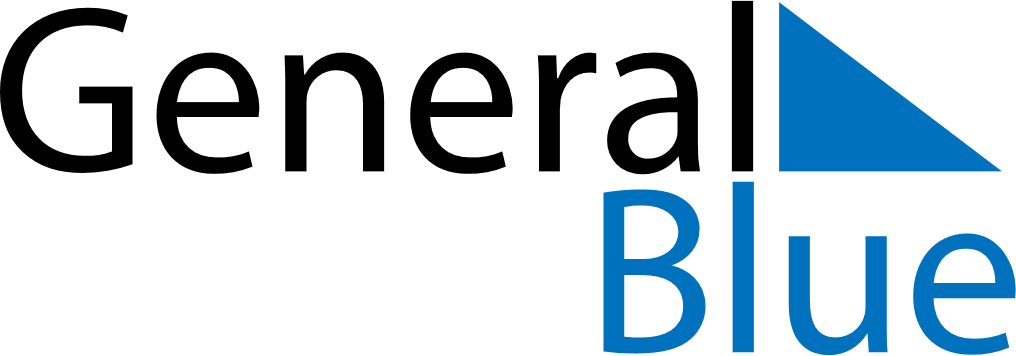 November 2019November 2019November 2019November 2019NetherlandsNetherlandsNetherlandsMondayTuesdayWednesdayThursdayFridaySaturdaySaturdaySunday12234567899101112131415161617Saint Martin181920212223232425262728293030